Parish Administrator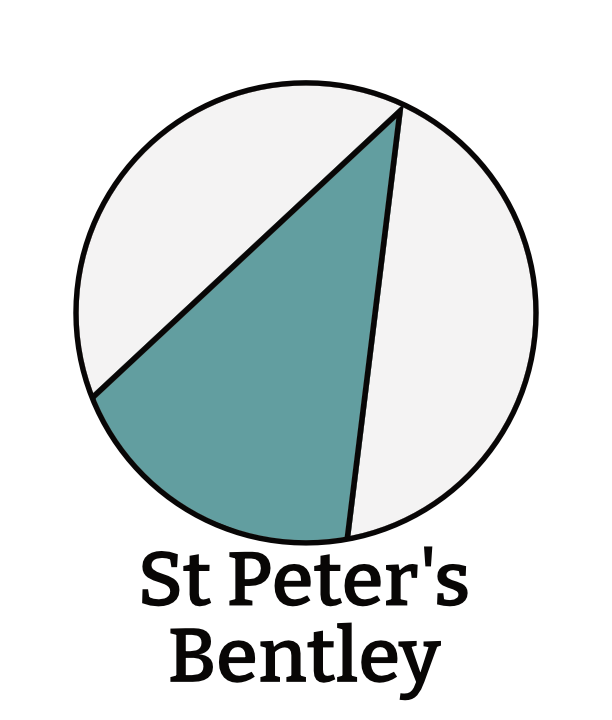 Person SpecificationMay 2023There is no occupational requirement to be a Christian to undertake this role.  But the successful candidate will need to be sympathetic to our ethos and undermining this could be considered a disciplinary matter.CriteriaEssentialDesirableQualificationsGCSE English and Maths at grade C or above, or equivalentIT QualificationExperienceOffice work experienceSocial Media experienceCommunication and publicity materials experienceDiary experienceCustomer Service experienceExperience of DBS administrationProject Management experienceWorking in a faith contextKnowledgeExcellent at Social MediaUnderstanding of the activities of the Church of England at parish levelUnderstanding of Parochial FeesTechnical and Applied SkillsKnowledge of Microsoft Word, Excel, and SharepointKnowledge of WordpressExperience of the ChurchSuite database Experience of Affinity (Designer/Publisher/Photo) or similar.Basic IT troubleshooting skillsPersonal AttributesWilling to go the extra mile to give good serviceSkills in confident, but friendly communicationsGreat organisational skillsSelf motivated, good at prioritisingTeam playerSympathetic to the Ethos of the Church.